Рейтинговый лист кандидатов на присуждение стипендии 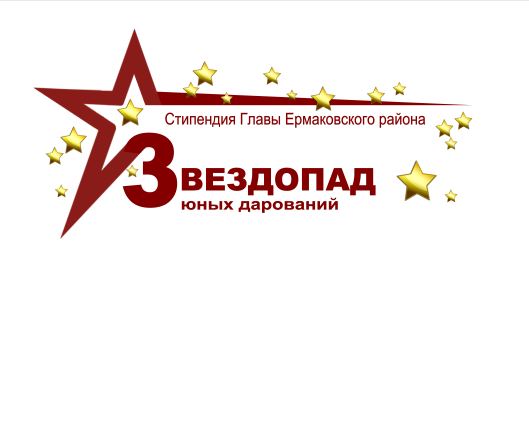                                     Главы Ермаковского района                                             Номинация: Культура и искусство - 2023 г. №п.п.Ф.И.О.ОУКлассИтоговый балл №п.п.Ф.И.О.ОУКлассИтоговый балл1Смолецева Алина АнатольевнаМБОУ «Разъезженская СШ»1111142Заднепровский Владислав ЕгоровичМБУ ДО «Ермаковская ДШИ»610143Бологина Ксения ЕвгеньевнаМБОУ «Ермаковская СШ №2»78554Шмырин Денис АлександровичМБОУ «Нижнесуэтукская СШ»65365Кулинченко Камилла ВасильевнаМБОУ «Ермаковская СШ №2»9515,16Шмидт Ренат НиколаевичМБОУ «Жеблахтинская СШ»95127Рукин Вадим АртемовичМБОУ «Нижнесуэтукская СШ»7511,98Какорина Кристина ВячеславовнаМБОУ «Ермаковская СШ №2»94909Томашевская Элеонора ЛеонидовнаМБУ ДО «Ермаковская ДШИ»746810Иванова Ирина ВладимировнаМБОУ «Верхнеусинская СШ»11253